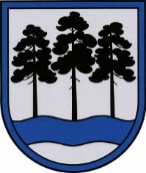 OGRES  NOVADA  PAŠVALDĪBAReģ.Nr.90000024455, Brīvības iela 33, Ogre, Ogres nov., LV-5001tālrunis 65071160, e-pasts: ogredome@ogresnovads.lv, www.ogresnovads.lv PAŠVALDĪBAS DOMES SĒDES PROTOKOLA IZRAKSTS52.Par grozījumu 2023. gada 20. jūlija lēmumā “Par zemes vienību ar kadastra apzīmējumu 7401 006 0970, Ogre, Ogres nov. un   7494 015 0948, Tīnūžu pag., Ogres nov.,  nodošanu bez atlīdzības Latvijas valstij Zemkopības ministrijas personā”Ogres novada pašvaldības (turpmāk – Pašvaldība) dome 2023. gada 20. jūlijā pieņēma lēmumu “Par zemes vienību ar kadastra apzīmējumu 7401 006 0970, Ogre, Ogres nov. un   7494 015 0948, Tīnūžu pag., Ogres nov.,  nodošanu bez atlīdzības Latvijas valstij Zemkopības ministrijas personā” (turpmāk – Lēmums) un nolēma nodot Latvijas valstij Zemkopības ministrijas personā valdījumā zemes vienību ar nosaukumu “Daugavas Vārti” (kadastra numurs 7401 006 0969) ar kadastra apzīmējumu 7401 006 0970 un kopējo platību 0,583 ha un zemes vienību ar nosaukumu “Daugavas Vārti” (kadastra numurs 7494 015 0949) ar kadastra apzīmējumu 7494 015 0948 un kopējo platību 0,15 ha un īpašumā bez atlīdzības Ogres novada pašvaldībai piederošo būvi – Dambis Nr. D40010 ar kadastra apzīmējumu 7401 006 0970 001, turpmāk kopā – Nekustamais īpašums, Zemkopības ministrijai noteiktās funkcijas - klimata pārmaiņu samazināšanai, ierobežošanai un pielāgošanās klimata pārmaiņām lauksaimniecības, meža un zivsaimniecības nozarē, izpildei, aizsargbūvju, t.sk. hidrotehnisko būvju infrastruktūras izveidei un pārbūvei, valsts meliorācijas sistēmu un valsts nozīmes meliorācijas sistēmu būvniecībai, uzturēšanai un ekspluatācijai ar mērķi mazināt plūdu risku.Pašvaldība 2023. gada 10. augustā nosūtīja Zemkopības ministrijai vēstuli Nr. 2-5.1/1958 “Par zemes vienību nodošanu valsts valdījumā un būves nodošanu valsts īpašumā” un lūdza virzīt Ministru kabineta rīkojuma projektu par Nekustamā īpašuma, nodošanu Latvijas valstij Zemkopības ministrijas personā  īpašumā bez atlīdzības.Zemkopības ministrija ir informējusi Pašvaldību, ka par Ministru kabineta rīkojuma projektu 23-TA-2791 “Par Ogres novada pašvaldības tiesiskajā valdījumā esošo nekustamo īpašumu valdītāja maiņu un nodošanu Zemkopības ministrijas valdījumā” ir saņemti Finanšu ministrijas, Tieslietu ministrijas un Vides aizsardzības un reģionālās attīstības ministrija atzinumi. Tieslietu ministrija vērš uzmanību uz to, ka Civillikuma 968. pantā nostiprināts vispārīgais zemes un ēkas vienotības princips, saskaņā ar kuru uz zemes uzcelta ēka ir zemes daļa, ja vien neiestājās likuma "Par atjaunotā Latvijas Republikas 1937.gada Civillikuma ievada, mantojuma tiesību un lietu tiesību daļas spēkā stāšanās laiku un kārtību" 14.pantā noteiktie gadījumi, kuros būve uzskatāma par patstāvīgu nekustamā īpašuma objektu.Pamatojoties uz Pašvaldību likuma 10. panta pirmās daļas 16. punktu, Zemes pārvaldības likuma 15. panta otro daļu, Civillikuma 968. pantu, likuma "Par atjaunotā Latvijas Republikas 1937.gada Civillikuma ievada, mantojuma tiesību un lietu tiesību daļas spēkā stāšanās laiku un kārtību" 14.panta pirmās daļas 1.- 4. punktu,balsojot: ar 14 balsīm "Par" (Andris Krauja, Atvars Lakstīgala, Dace Kļaviņa, Dace Māliņa, Dace Veiliņa, Dzirkstīte Žindiga, Egils Helmanis, Gints Sīviņš, Ilmārs Zemnieks, Indulis Trapiņš, Jānis Kaijaks, Jānis Siliņš, Pāvels Kotāns, Santa Ločmele), "Pret" – nav, "Atturas" – nav, Ogres novada pašvaldības dome NOLEMJ:Izdarīt grozījumu Ogres novada pašvaldības domes 2023. gada 20. jūlija lēmumā “Par zemes vienību ar kadastra apzīmējumu 7401 006 0970, Ogre, Ogres nov. un   7494 015 0948, Tīnūžu pag., Ogres nov.,  nodošanu bez atlīdzības Latvijas valstij Zemkopības ministrijas personā” un svītrot tekstu: “1.2.  īpašumā bez atlīdzības Ogres novada pašvaldībai piederošo būvi – Dambis Nr. D40010 ar kadastra apzīmējumu 7401 006 0970 001, “.2. Uzdot Ogres novada pašvaldības Centrālās administrācijas Finanšu nodaļai veikt izmaiņas grāmatvedības uzskaitē, izslēdzot no bilances inženierbūvi ar kadastra apzīmējumu  7401 006 0970 001.3. Kontroli par lēmuma izpildi uzdot Ogres novada pašvaldības izpilddirektoram.(Sēdes vadītāja,domes priekšsēdētāja E.Helmaņa paraksts)Ogrē, Brīvības ielā 33Nr.42024. gada 27. februārī